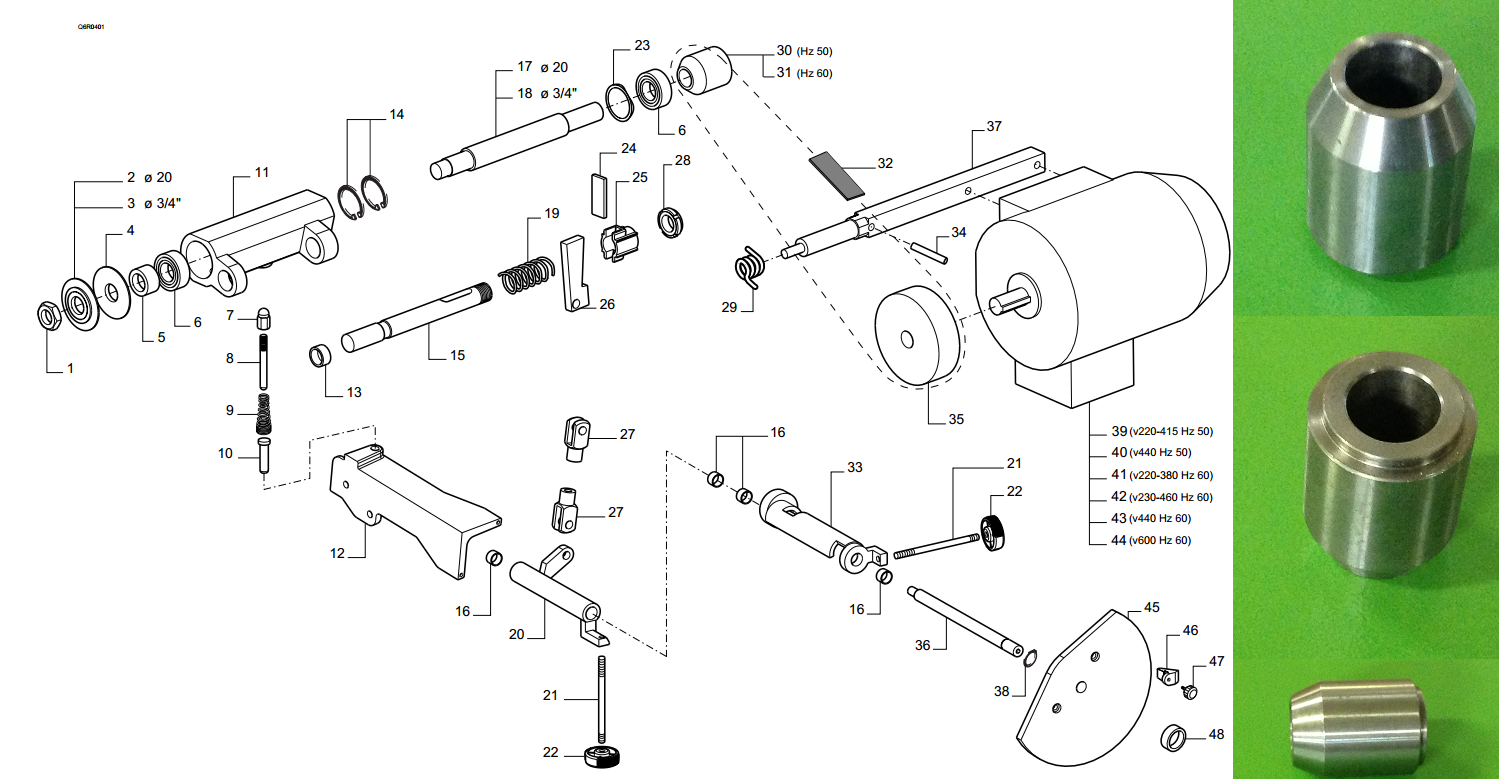 Код из 1САртикулНаименование/ Бренд/ПоставщикТехнические характеристикиГабаритыД*Ш*В,ммМасса,грМатериалМесто установки/НазначениеF00252800326230607LШкив подрез. узла на 8500 об/минМеталлФорматно-раскроечный станок SI 300 NOVAF00252800326230607LМеталлФорматно-раскроечный станок SI 300 NOVAF00252800326230607LSCMМеталлФорматно-раскроечный станок SI 300 NOVA